ESCOLA _________________________________DATA:_____/_____/_____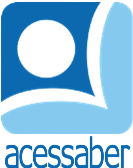 PROF:_______________________________________TURMA:___________NOME:________________________________________________________PROBLEMAS DE SUBTRAÇÃOA mãe de Renata terminou de lavar a roupa. Das 30 peças que ela lavou, 16 coloridas e o restante são brancas. Quantas peças são brancas?R: Durmo 8 horas por dia. Quantas horas eu passo acordado?R: Estou lendo um livro que possui 80 páginas, já li 19 delas. Quantas páginas ainda não li?R: Minha mãe fez 60 cupcakes para sua loja, mas eu comi um. Quantos cupcakes sobraram?R: Uma parede tem 74 ladrilhos pretos e brancos. Sabemos que 44 são pretos, quantos são brancos?R: Fernando nasceu em 1997, qual é a idade dele este ano?R: 